MOOCs Certifications Faculty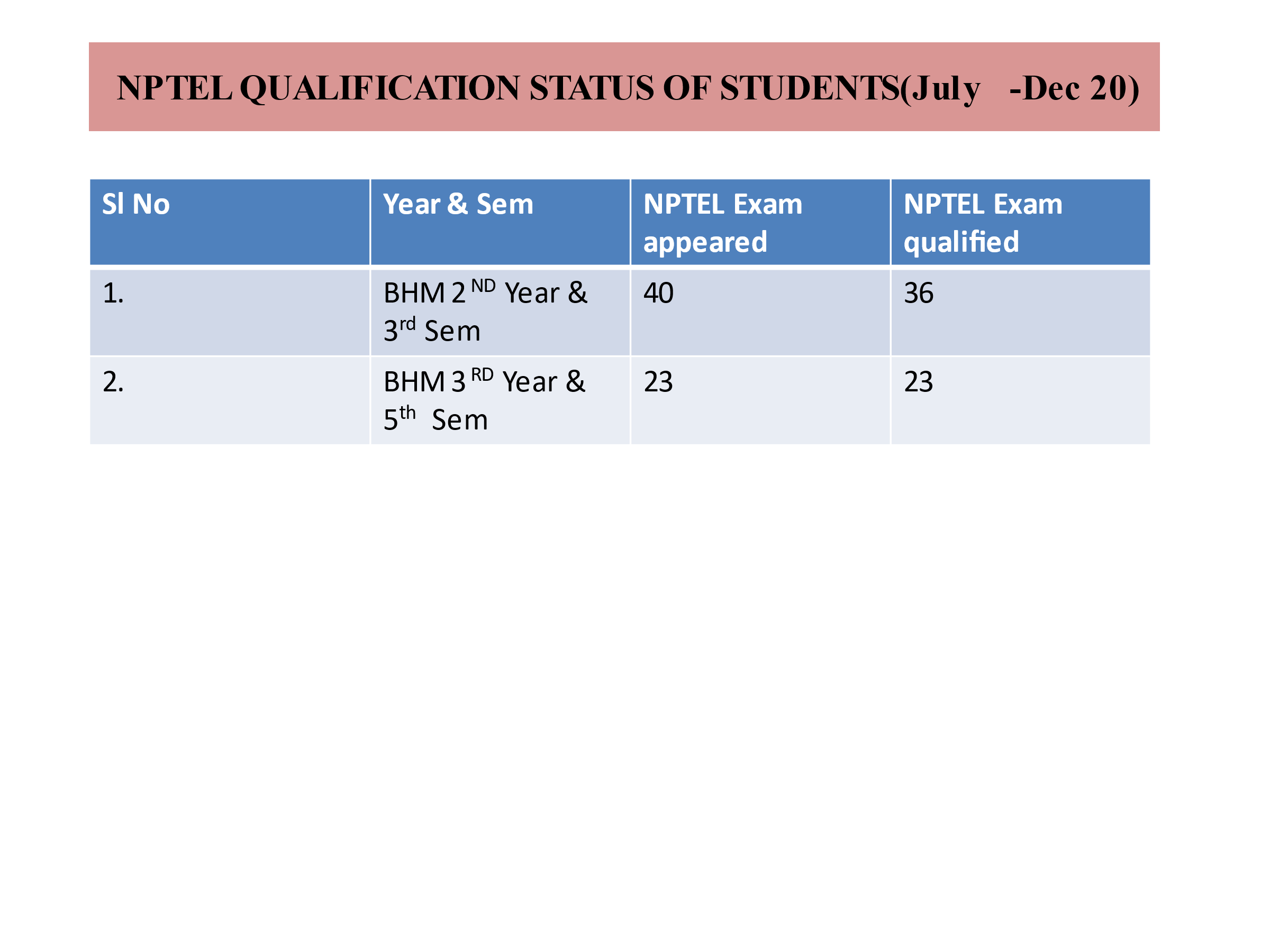 Debashruti GangulySuccessfully completed MOOCS In  Elite category.(Sep – Nov; 2020)